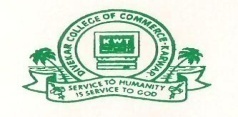 KANARA WELFARE TRUST’S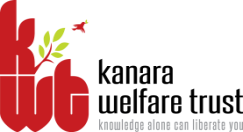 DIVEKAR COLLEGE OF COMMERCE	KARWAR – 581301 (UTTARA KANNADA) NAAC Re-accredited- B Grade	-08382-225221      			email:-kwtdcckarwar@gmail.com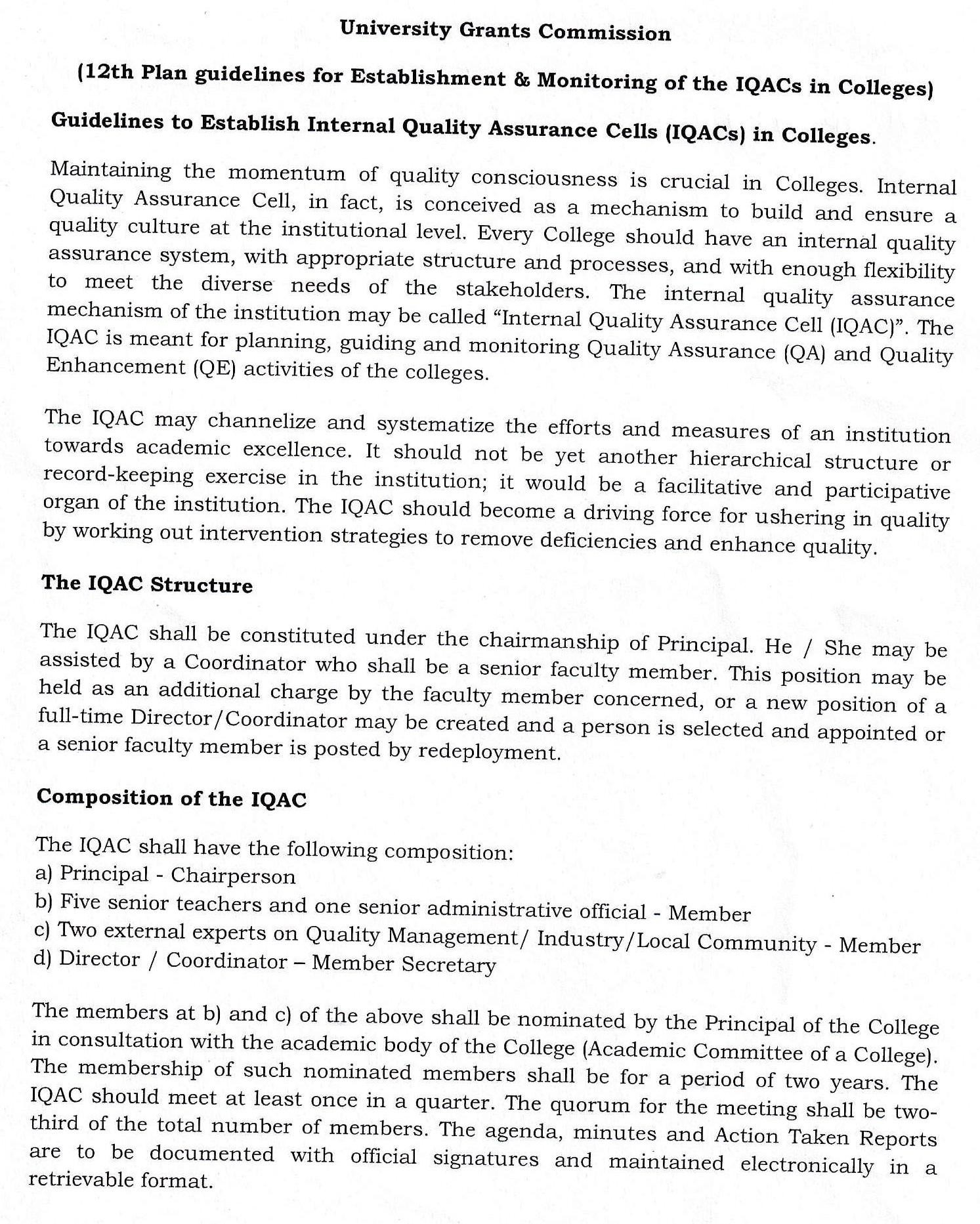 A meeting of IQAC was convened on 2nd July, 2015 in the principal chamber. The principal directed to composition of the IQAC committee for the year 2015-16 as follows.MEMBERS OF THE IQAC COMMITTEE 2015-16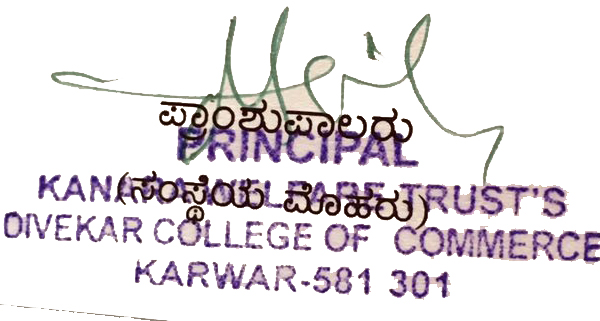 SL.NoNameRole in IQACDesignationPrin. Dr.M.H.NaikChairpersonPrincipalProf. C.D.BhatCoordinatorAssociate Professor in CommerceDr. Keshava K.GJoint CoordinatorAsst. Professor in CommerceProf. S.N.DafedarMemberLecturer in CommerceProf. M.V.BhatMemberAssociate Professor in CommerceProf. N.S.AgaliMemberAssociate Professor in CommerceSri. Satish GunagiMember, College Administration berOffice SuperintendentSri. K.V. Shetty(A.O., KWT)Member K.W.T.Trustee-Secretary, Kanara Welfare Trust, AnkolaShri. Ganapati HegdeMember, AlumnusChartered AccountantSri. Nazeer ShaikhMember, Alumnus Social Worker, Azad Youth Club, KarwarSri. Ajay ShettyMember, AlumnusIndustrialistKum. Pooja DhoodMemberStudentMr. Sankalp Shanbhag MemberStudent